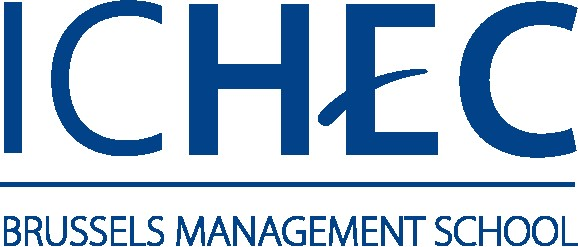 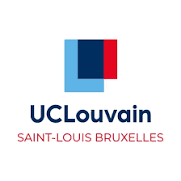 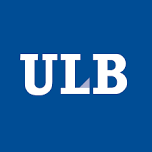 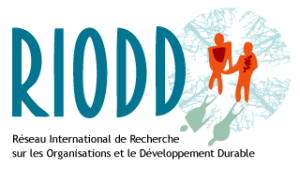 RIODD 2024 Congress: Imagining, experimenting, and perpetuating strong sustainability. What institutions in Europe and beyond?Short paper submissionTo be uploaded on the conference websitehttps://riodd2024.sciencesconf.org/(in My submissions, by selecting the relevant thematic session)Before Friday May 24, 2024Email : riodd2024@sciencesconf.org(This document must be filled in thoroughly to enter the review process)1°) Presenting the authors (duplicate section if needed)Last Name: First Name: Institution (Laboratory/Research Center and University): Professional Address: Member of RIODD (Réseau International de recherche sur les Organisations et le Développement Durable): yes / no Phone: Email:2°) Precise Paper Title (in French and English):3°) Communication for a thematic session:4°) Abstract (maximum 10 lines) and five keywords (in French and English).5°) Detailed Summary of the Research (please answer all questions, in the desired order - maximum 1 page)What is the reseach question?What key idea or thesis is being advocated?What issue is addressed (with the theoretical or conceptual elements on which it relies)?What would the literature review cover?What methodology is followed to generate evidence?6°) Bibliography (5 to 15 references) following APA norm